29 декабря  2021году в старшей – подготовительной группе прошел Новогодний праздник «Кикимора в гостях у елочки». Двадцать шесть детей в новогодних костюмах с радостным  настроением взявшись дружно за руки  под песню « И 1,2,3 - сколько девочек сегодня посмотри, и 1, 2, 3-сколько мальчиков сегодня посмотри»  вошли в зал.                                                                                                                         Мы начинаем детский бал,                                                                                                                                                                         Веселый, шумный карнавал!                                                                                                                                                             У елки спляшем и споем                                                                                                                                                                                            Мы весело сегодня.                                                                                                                                                           Смотрите все, а мы начнем.                                                                                                                                                                    Наш праздник новогодний!                                                                                                                                                                 Под музыку «Песня Снегурочки» с танцем к детям в зал заходит Снегурочка. Снегурочка вместе с детьми  любуется елочкой, зажигают огоньки, водят хоровод «Елка Елочка».                                                             И под песню «Я иду такая вся…» входит Кикимора  с огромным мешком, в мешке воздушные шарики, танцует. За ней выбегает полицейский   и объясняет, что в мешке волшебные мешки. Их надо лопнуть и увидите, что будет дальше. В каждом шарике были задания: 1.Игра «Дедушка Мороз». 2. Игра  «»Укрась елку новогодними шарами». 3.Зимние загадки. 4.Танец «Новый год». 5. Игра  «Кто быстрее перенесет  снежки». После игры дети поют песню «Новый год» И под песню появляется Дед  Мороз, играет с детьми в игры «Я вас заморожу!», «Догонялки».  Дети читали  стихи Деду Морозу. Праздник закончился сюрпризным моментом,  Дедушка Мороз ищет подарки с детьми. И находят в зимнем домике.                                                                                                                                                                                      До свидания, детишки, озорные ребятишки! Через год придем опять, чтобы с вами поиграть. И подарки вам раздать! Так закончился новогодний праздник в нашей группе. Дети получили большое удовольствие от встречи с героями праздника.                             Спасибо за внимание.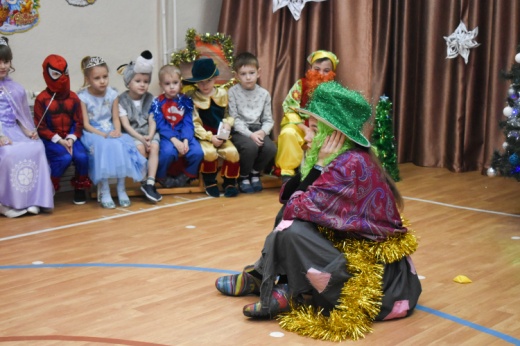 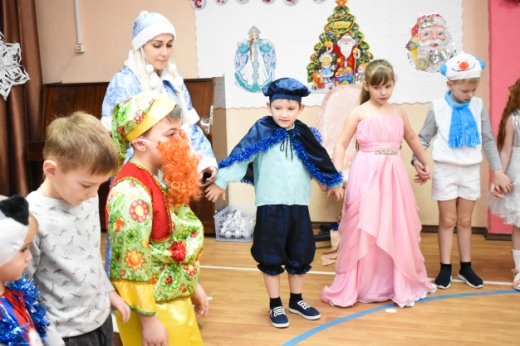 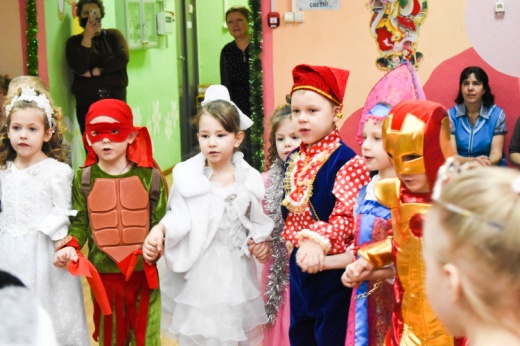 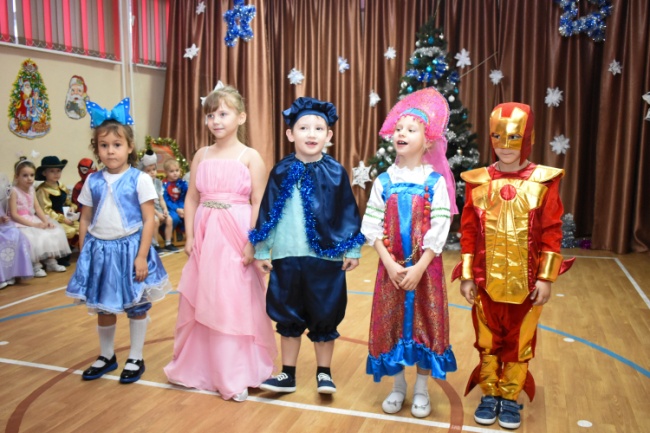 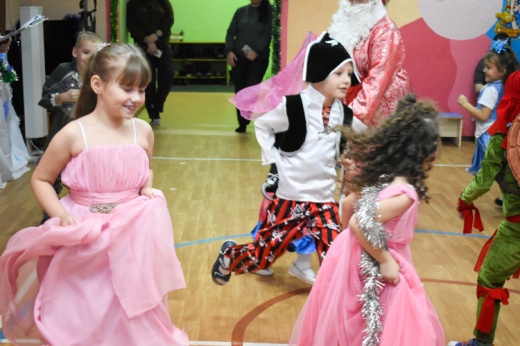 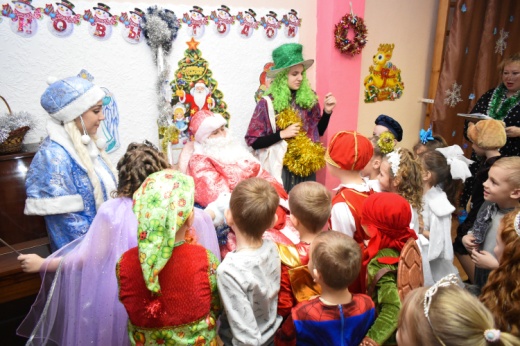 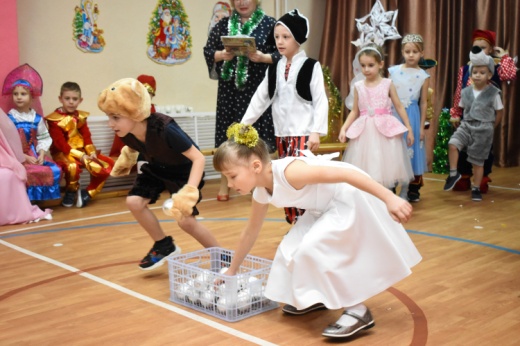 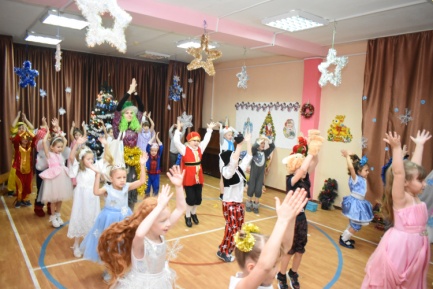 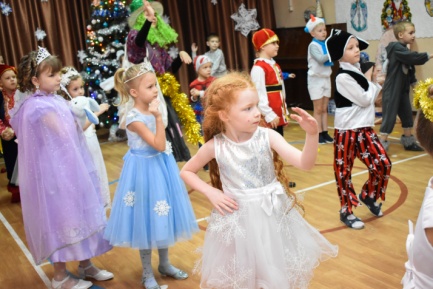 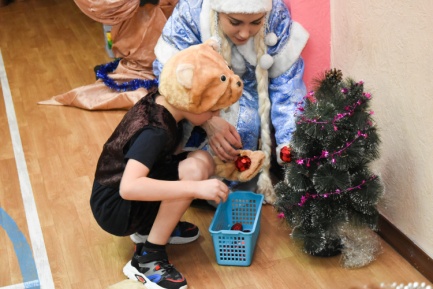 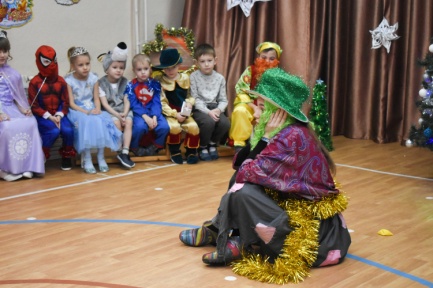 